ANEXO II – TERMO E RELATÓRIO DE VISTORIA FINAL DE IMÓVEL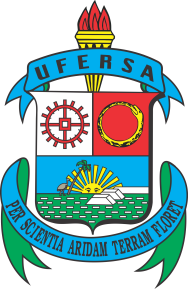 UNIVERSIDADE FEDERAL RURAL DO SEMI-ÁRIDO – UFERSAPRÓ-REITORIA DE ADMINISTRAÇÃO – PROADDIVISÃO DE CONTRATOS – DICONTUNIVERSIDADE FEDERAL RURAL DO SEMI-ÁRIDO – UFERSAPRÓ-REITORIA DE ADMINISTRAÇÃO – PROADDIVISÃO DE CONTRATOS – DICONTUNIVERSIDADE FEDERAL RURAL DO SEMI-ÁRIDO – UFERSAPRÓ-REITORIA DE ADMINISTRAÇÃO – PROADDIVISÃO DE CONTRATOS – DICONTUNIVERSIDADE FEDERAL RURAL DO SEMI-ÁRIDO – UFERSAPRÓ-REITORIA DE ADMINISTRAÇÃO – PROADDIVISÃO DE CONTRATOS – DICONTUNIVERSIDADE FEDERAL RURAL DO SEMI-ÁRIDO – UFERSAPRÓ-REITORIA DE ADMINISTRAÇÃO – PROADDIVISÃO DE CONTRATOS – DICONTTERMO E RELATÓRIO DE VISTORIA FINAL PARA USO DE IMÓVEL DO PATRIMÔNIO DA UFERSATERMO E RELATÓRIO DE VISTORIA FINAL PARA USO DE IMÓVEL DO PATRIMÔNIO DA UFERSATERMO E RELATÓRIO DE VISTORIA FINAL PARA USO DE IMÓVEL DO PATRIMÔNIO DA UFERSATERMO E RELATÓRIO DE VISTORIA FINAL PARA USO DE IMÓVEL DO PATRIMÔNIO DA UFERSATERMO E RELATÓRIO DE VISTORIA FINAL PARA USO DE IMÓVEL DO PATRIMÔNIO DA UFERSAO presente termo será emitido em função de uso de imóvel da UFERSA nos termos da legislação vigente para:(    ) LOCAÇÃO(    ) CESSÃO DE USOPelo presente instrumento, o Fiscal da CEDENTE (ou LOCADORA) e o Preposto da CESSIONÁRIA (ou LOCATÁRIA) abaixo indicados declaram que nesta data realizaram a vistoria final para entrega do imóvel e os bens integrantes do mesmo (caso hajam), objeto de cessão de uso em epígrafe, tendo-o encontrado conforme descrito no RELATÓRIO DE VISTORIA, parte integrante deste termo, devidamente rubricado pelas partes.Este TERMO DE VISTORIA FINAL é parte integrante do processo de Cessão de Uso (ou Contrato) firmado entre as partes supracitadas, e, por estarem justos e acertados, firmam o presente instrumento em 02 (duas) vias de igual teor e forma, para que surta seus efeitos legais e jurídicos.O presente termo será emitido em função de uso de imóvel da UFERSA nos termos da legislação vigente para:(    ) LOCAÇÃO(    ) CESSÃO DE USOPelo presente instrumento, o Fiscal da CEDENTE (ou LOCADORA) e o Preposto da CESSIONÁRIA (ou LOCATÁRIA) abaixo indicados declaram que nesta data realizaram a vistoria final para entrega do imóvel e os bens integrantes do mesmo (caso hajam), objeto de cessão de uso em epígrafe, tendo-o encontrado conforme descrito no RELATÓRIO DE VISTORIA, parte integrante deste termo, devidamente rubricado pelas partes.Este TERMO DE VISTORIA FINAL é parte integrante do processo de Cessão de Uso (ou Contrato) firmado entre as partes supracitadas, e, por estarem justos e acertados, firmam o presente instrumento em 02 (duas) vias de igual teor e forma, para que surta seus efeitos legais e jurídicos.O presente termo será emitido em função de uso de imóvel da UFERSA nos termos da legislação vigente para:(    ) LOCAÇÃO(    ) CESSÃO DE USOPelo presente instrumento, o Fiscal da CEDENTE (ou LOCADORA) e o Preposto da CESSIONÁRIA (ou LOCATÁRIA) abaixo indicados declaram que nesta data realizaram a vistoria final para entrega do imóvel e os bens integrantes do mesmo (caso hajam), objeto de cessão de uso em epígrafe, tendo-o encontrado conforme descrito no RELATÓRIO DE VISTORIA, parte integrante deste termo, devidamente rubricado pelas partes.Este TERMO DE VISTORIA FINAL é parte integrante do processo de Cessão de Uso (ou Contrato) firmado entre as partes supracitadas, e, por estarem justos e acertados, firmam o presente instrumento em 02 (duas) vias de igual teor e forma, para que surta seus efeitos legais e jurídicos.O presente termo será emitido em função de uso de imóvel da UFERSA nos termos da legislação vigente para:(    ) LOCAÇÃO(    ) CESSÃO DE USOPelo presente instrumento, o Fiscal da CEDENTE (ou LOCADORA) e o Preposto da CESSIONÁRIA (ou LOCATÁRIA) abaixo indicados declaram que nesta data realizaram a vistoria final para entrega do imóvel e os bens integrantes do mesmo (caso hajam), objeto de cessão de uso em epígrafe, tendo-o encontrado conforme descrito no RELATÓRIO DE VISTORIA, parte integrante deste termo, devidamente rubricado pelas partes.Este TERMO DE VISTORIA FINAL é parte integrante do processo de Cessão de Uso (ou Contrato) firmado entre as partes supracitadas, e, por estarem justos e acertados, firmam o presente instrumento em 02 (duas) vias de igual teor e forma, para que surta seus efeitos legais e jurídicos.O presente termo será emitido em função de uso de imóvel da UFERSA nos termos da legislação vigente para:(    ) LOCAÇÃO(    ) CESSÃO DE USOPelo presente instrumento, o Fiscal da CEDENTE (ou LOCADORA) e o Preposto da CESSIONÁRIA (ou LOCATÁRIA) abaixo indicados declaram que nesta data realizaram a vistoria final para entrega do imóvel e os bens integrantes do mesmo (caso hajam), objeto de cessão de uso em epígrafe, tendo-o encontrado conforme descrito no RELATÓRIO DE VISTORIA, parte integrante deste termo, devidamente rubricado pelas partes.Este TERMO DE VISTORIA FINAL é parte integrante do processo de Cessão de Uso (ou Contrato) firmado entre as partes supracitadas, e, por estarem justos e acertados, firmam o presente instrumento em 02 (duas) vias de igual teor e forma, para que surta seus efeitos legais e jurídicos.O presente termo será emitido em função de uso de imóvel da UFERSA nos termos da legislação vigente para:(    ) LOCAÇÃO(    ) CESSÃO DE USOPelo presente instrumento, o Fiscal da CEDENTE (ou LOCADORA) e o Preposto da CESSIONÁRIA (ou LOCATÁRIA) abaixo indicados declaram que nesta data realizaram a vistoria final para entrega do imóvel e os bens integrantes do mesmo (caso hajam), objeto de cessão de uso em epígrafe, tendo-o encontrado conforme descrito no RELATÓRIO DE VISTORIA, parte integrante deste termo, devidamente rubricado pelas partes.Este TERMO DE VISTORIA FINAL é parte integrante do processo de Cessão de Uso (ou Contrato) firmado entre as partes supracitadas, e, por estarem justos e acertados, firmam o presente instrumento em 02 (duas) vias de igual teor e forma, para que surta seus efeitos legais e jurídicos.RELATÓRIO DE VISTORIARELATÓRIO DE VISTORIARELATÓRIO DE VISTORIARELATÓRIO DE VISTORIARELATÓRIO DE VISTORIARELATÓRIO DE VISTORIADADOS DAS PARTESDADOS DAS PARTESDADOS DAS PARTESDADOS DAS PARTESDADOS DAS PARTESDADOS DAS PARTES(   ) CEDENTE (   )LOCADORUNIVERSIDADE FEDERAL RURAL DO SEMI-ÁRIDO – UFERSA UNIVERSIDADE FEDERAL RURAL DO SEMI-ÁRIDO – UFERSA UNIVERSIDADE FEDERAL RURAL DO SEMI-ÁRIDO – UFERSA UNIVERSIDADE FEDERAL RURAL DO SEMI-ÁRIDO – UFERSA UNIVERSIDADE FEDERAL RURAL DO SEMI-ÁRIDO – UFERSA SERVIDORSERVIDORSERVIDORSERVIDORSERVIDORSERVIDORCARGOLOTAÇÃOLOTAÇÃOLOTAÇÃOLOTAÇÃOMATRÍCULA(   ) CESSIONÁRIO (   ) LOCATÁRIOEMPRESAEMPRESAEMPRESAEMPRESAEMPRESACNPJCNPJCNPJCNPJCNPJCNPJENDEREÇOENDEREÇOENDEREÇOENDEREÇOTELEFONETELEFONERESPONSÁVEL POR ACOMPANHAR A VISTORIARESPONSÁVEL POR ACOMPANHAR A VISTORIARESPONSÁVEL POR ACOMPANHAR A VISTORIARESPONSÁVEL POR ACOMPANHAR A VISTORIACARGOCARGOCPFCPFCPFTELEFONETELEFONETELEFONEINFORMAÇÕES DO ESPAÇO FÍSICOINFORMAÇÕES DO ESPAÇO FÍSICOINFORMAÇÕES DO ESPAÇO FÍSICOINFORMAÇÕES DO ESPAÇO FÍSICOINFORMAÇÕES DO ESPAÇO FÍSICOINFORMAÇÕES DO ESPAÇO FÍSICOTIPOTIPOTIPOLOCALIZAÇÃOLOCALIZAÇÃOLOCALIZAÇÃO(   ) Auditório(   ) Auditório(   ) Auditório(   ) Sala de aula(   ) Sala de aula(   ) Sala de aula(   ) Sala de reunião(   ) Sala de reunião(   ) Sala de reunião(   ) Espaço para funcionamento de lanchonete(   ) Espaço para funcionamento de lanchonete(   ) Espaço para funcionamento de lanchonete(   ) Espaço para funcionamento de copiadora.(   ) Espaço para funcionamento de copiadora.(   ) Espaço para funcionamento de copiadora.(   ) Espaço para funcionamento de restaurante universitário(   ) Espaço para funcionamento de restaurante universitário(   ) Espaço para funcionamento de restaurante universitário(   ) Outros (listar): ___________________(   ) Outros (listar): ___________________(   ) Outros (listar): ___________________INFORMAÇÕES DOS EQUIPAMENTOS E INSTALAÇÕES FÍSICAS DO ESPAÇOINFORMAÇÕES DOS EQUIPAMENTOS E INSTALAÇÕES FÍSICAS DO ESPAÇOINFORMAÇÕES DOS EQUIPAMENTOS E INSTALAÇÕES FÍSICAS DO ESPAÇOINFORMAÇÕES DOS EQUIPAMENTOS E INSTALAÇÕES FÍSICAS DO ESPAÇOINFORMAÇÕES DOS EQUIPAMENTOS E INSTALAÇÕES FÍSICAS DO ESPAÇOINFORMAÇÕES DOS EQUIPAMENTOS E INSTALAÇÕES FÍSICAS DO ESPAÇOTIPOTIPOQUANTIDADEQUANTIDADECARACTERÍSTICAS (OBSERVAÇÕES IMPORTANTES)CARACTERÍSTICAS (OBSERVAÇÕES IMPORTANTES)(   ) Projetor(   ) Projetor(   ) Computador(   ) Computador(   ) Telão(   ) Telão(   ) Ar Condicionado(   ) Ar Condicionado(   ) Som(   ) Som(   ) Cadeiras(   ) Cadeiras(   ) Parede(   ) Parede(   ) Chão(   ) Chão(   ) Iluminação(   ) Iluminação(   ) Outros (listar):(   ) Outros (listar):3.1. Todos os espaços físicos e os itens assinalados e descritos encontram-se em perfeito estado de funcionamento e conservação:		(    ) Sim                                                                  (    ) Não3.2. Caso algum item acima (espaço ou equipamento) apresente alguma avaria apresente a seguir:_________________________________________________________________________________________________________________________________________________________________________________________________________________________________________________________________________________________________________________________________3.1. Todos os espaços físicos e os itens assinalados e descritos encontram-se em perfeito estado de funcionamento e conservação:		(    ) Sim                                                                  (    ) Não3.2. Caso algum item acima (espaço ou equipamento) apresente alguma avaria apresente a seguir:_________________________________________________________________________________________________________________________________________________________________________________________________________________________________________________________________________________________________________________________________3.1. Todos os espaços físicos e os itens assinalados e descritos encontram-se em perfeito estado de funcionamento e conservação:		(    ) Sim                                                                  (    ) Não3.2. Caso algum item acima (espaço ou equipamento) apresente alguma avaria apresente a seguir:_________________________________________________________________________________________________________________________________________________________________________________________________________________________________________________________________________________________________________________________________3.1. Todos os espaços físicos e os itens assinalados e descritos encontram-se em perfeito estado de funcionamento e conservação:		(    ) Sim                                                                  (    ) Não3.2. Caso algum item acima (espaço ou equipamento) apresente alguma avaria apresente a seguir:_________________________________________________________________________________________________________________________________________________________________________________________________________________________________________________________________________________________________________________________________3.1. Todos os espaços físicos e os itens assinalados e descritos encontram-se em perfeito estado de funcionamento e conservação:		(    ) Sim                                                                  (    ) Não3.2. Caso algum item acima (espaço ou equipamento) apresente alguma avaria apresente a seguir:_________________________________________________________________________________________________________________________________________________________________________________________________________________________________________________________________________________________________________________________________3.1. Todos os espaços físicos e os itens assinalados e descritos encontram-se em perfeito estado de funcionamento e conservação:		(    ) Sim                                                                  (    ) Não3.2. Caso algum item acima (espaço ou equipamento) apresente alguma avaria apresente a seguir:_________________________________________________________________________________________________________________________________________________________________________________________________________________________________________________________________________________________________________________________________Entreguei e conferi o o relacionado acima, bem como as instalações nas condições descritas neste relatório.Em ______de ____    _    _    _ de _____________ _ _ _ _ _ _ _ _ _ __ _ _ _ _ __ASSINATURA E CARIMBO DA AUTORIDADE Entreguei e conferi o o relacionado acima, bem como as instalações nas condições descritas neste relatório.Em ______de ____    _    _    _ de _____________ _ _ _ _ _ _ _ _ _ __ _ _ _ _ __ASSINATURA E CARIMBO DA AUTORIDADE Entreguei e conferi o o relacionado acima, bem como as instalações nas condições descritas neste relatório.Em ______de ____    _    _    _ de _____________ _ _ _ _ _ _ _ _ _ __ _ _ _ _ __ASSINATURA E CARIMBO DA AUTORIDADE Entreguei e conferi o o relacionado acima, bem como as instalações nas condições descritas neste relatório.Em ______de ____    _    _    _ de _____________ _ _ _ _ _ _ _ _ _ __ _ _ _ _ __ASSINATURA E CARIMBO DA AUTORIDADE Entreguei e conferi o o relacionado acima, bem como as instalações nas condições descritas neste relatório.Em ______de ____    _    _    _ de _____________ _ _ _ _ _ _ _ _ _ __ _ _ _ _ __ASSINATURA E CARIMBO DA AUTORIDADE Entreguei e conferi o o relacionado acima, bem como as instalações nas condições descritas neste relatório.Em ______de ____    _    _    _ de _____________ _ _ _ _ _ _ _ _ _ __ _ _ _ _ __ASSINATURA E CARIMBO DA AUTORIDADE Recebi e conferi o material relacionado acima.Em ______de ____    _    _    _ de _____________ _ _ _ _ _ _ _ _ _ __ _ _ _ _ __ASSINATURA E CARIMBO DA AUTORIDADE RECEBEDORARecebi e conferi o material relacionado acima.Em ______de ____    _    _    _ de _____________ _ _ _ _ _ _ _ _ _ __ _ _ _ _ __ASSINATURA E CARIMBO DA AUTORIDADE RECEBEDORARecebi e conferi o material relacionado acima.Em ______de ____    _    _    _ de _____________ _ _ _ _ _ _ _ _ _ __ _ _ _ _ __ASSINATURA E CARIMBO DA AUTORIDADE RECEBEDORARecebi e conferi o material relacionado acima.Em ______de ____    _    _    _ de _____________ _ _ _ _ _ _ _ _ _ __ _ _ _ _ __ASSINATURA E CARIMBO DA AUTORIDADE RECEBEDORARecebi e conferi o material relacionado acima.Em ______de ____    _    _    _ de _____________ _ _ _ _ _ _ _ _ _ __ _ _ _ _ __ASSINATURA E CARIMBO DA AUTORIDADE RECEBEDORARecebi e conferi o material relacionado acima.Em ______de ____    _    _    _ de _____________ _ _ _ _ _ _ _ _ _ __ _ _ _ _ __ASSINATURA E CARIMBO DA AUTORIDADE RECEBEDORA